Part 2: Harlem success stories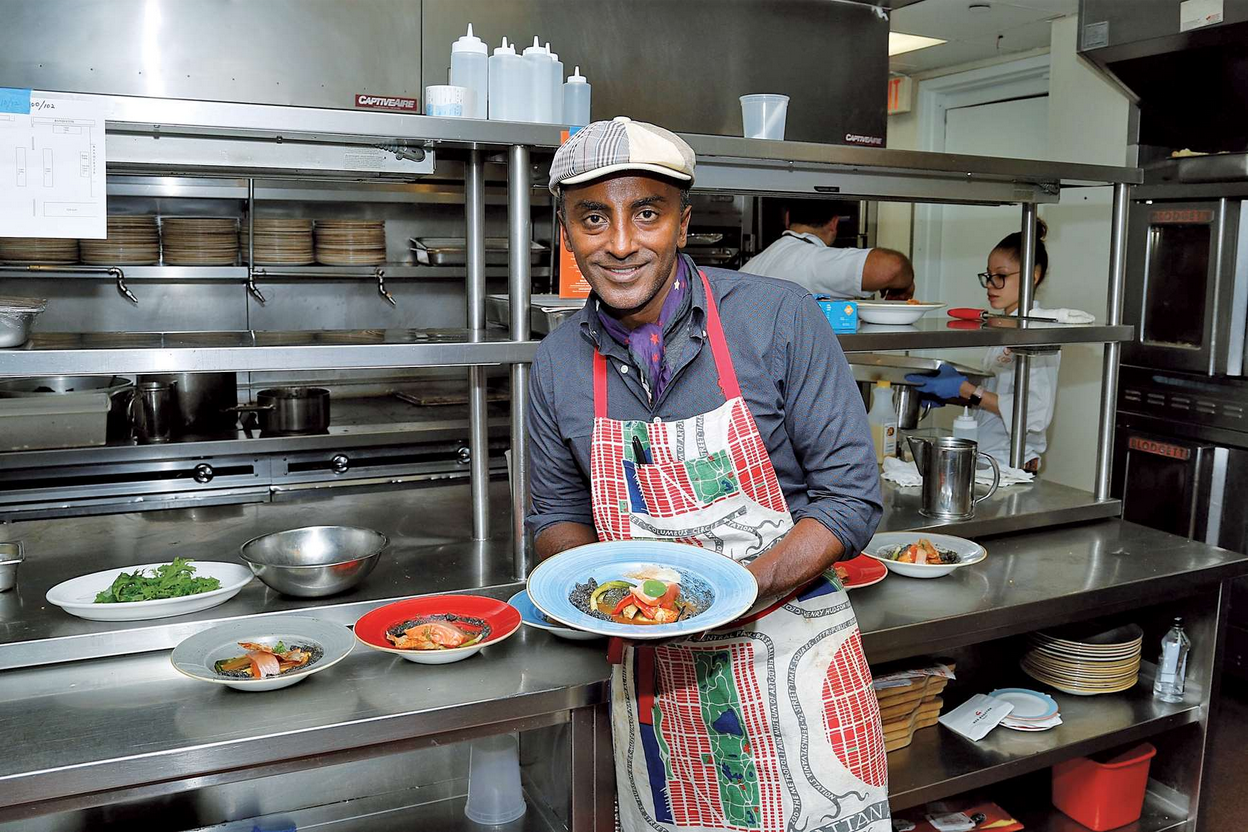 Doc 1: Listening comprehension.“I got nervous before I cooked for President Obama”.Listen to the recording and give information about the man (name, country of origin, job) What happened to him after the attacks on September 11th?Explain how the Red Rooster restaurant reflects Harlem’s culture.Make a list of the man’s achievements.What do the figures 24, 6, 7 and 20 correspond to?Doc 2: Instagram : Kibonen Nfi, Kibonen.ny, 2018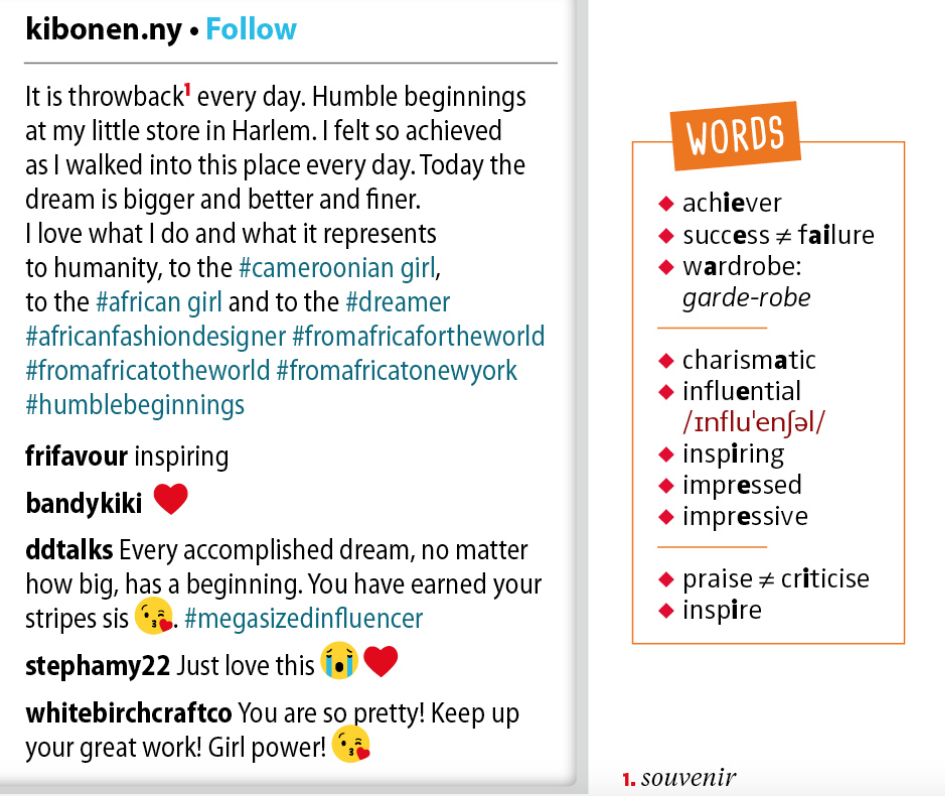 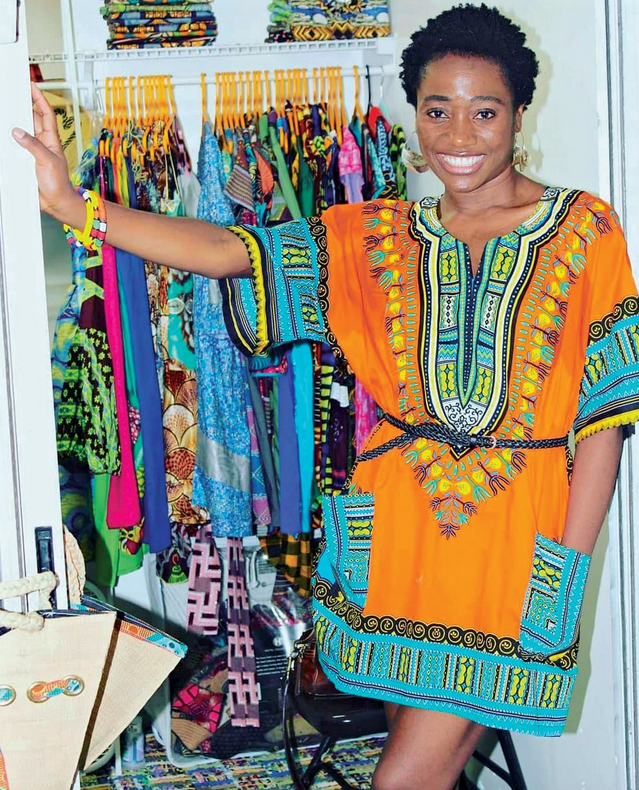 Look at the picture and comment on the Kibonen’s clothes and attitude.Guess where she is. Then read the text and check your hypotheses.Grammar: Observe these words: bigger, better, finer. Comment on their form.Focus on the hashtags. Say what information they give about Kibonen and her goals.Focus on the tweets. What do the expressions “inspiring”, “you have earned your stripes”, “keep up your great work”, mean? What do they reveal about Kibonen?